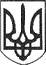 РЕШЕТИЛІВСЬКА МІСЬКА РАДАПОЛТАВСЬКОЇ ОБЛАСТІВИКОНАВЧИЙ КОМІТЕТРІШЕННЯ28 вересня 2022 року           	                                                                          № 171Про роботу дитячої школи мистецтвза 2021 рік та 9 місяців 2022 року	Керуючись ст. 32 Закону України „Про місцеве самоврядування в Україні”, рішенням виконавчого комітету Решетилівської міської ради від 29.12.2021 № 382 „Про затвердження Плану роботи виконавчого комітету Решетилівської міської ради на 2022 рік” та заслухавши інформацію директора дитячої школи мистецтв Плюти В.Ю., виконавчий комітет  Решетилівської міської радиВИРІШИВ:1. Інформацію директора дитячої школи мистецтв Плюти В. Ю. про роботу дитячої школи мистецтв за 2021 рік та 9 місяців 2022 року взяти до відома (додається).2. Директору дитячої школи мистецтв Плюті В. Ю. в подальшому продовжувати роботу щодо покращення організації освітнього процесу за освітніми програмами та сприяти залученню учнів до проведення активної мистецької діяльності.3. Контроль за виконанням даного рішення покласти на відділ культури, молоді, спорту та туризму (Кордубан М.В.).Міський голова								О.А. ДядюноваІнформація про роботу дитячої  школи мистецтв Решетилівської міської ради за 2021 рік та 9 місяців 2022 рокуРешетилівська ДШМ заснована 1965 році. Працює в трьох основних напрямках: надає початкову музичну, художню, хореографічну освіту всім бажаючим на без конкурсній та конкурсній основах; готує найбільш здібних випускників до вступу у вищі мистецькі навчальні заклади; проводить активну культурно-просвітницьку роботу.Станом на 1 вересня 2022 року в дитячій школі мистецтв навчається – 157 учнів, з них 12 – навчається по двох спеціальностях.В музичних класах навчається 95 учня;в класах хореографії – 23 учень;в художніх класах 51 учень.У школі працює 17 викладачів, один з них у філіалі в с. Покровське.Проводиться навчання по спеціальностях: фортепіано, гітара, скрипка, бандура, баян, акордеон, синтезатор, труба, саксофон, сопілка,  сольний спів, образотворче мистецтво, хореографія. Працюють музичні колективи: загальний хор та оркестр народних інструментів, вокальний ансамбль викладачів „Мереживо”, троїста музика, гурт „Решетилівські музики”, зразковий хореографічний колектив „Зоряна”, вокальний ансамбль старших класів, естрадний оркестр духових інструментів, вокальний ансамбль молодших класів, ансамбль скрипалів, ансамбль гітаристів, фольклорний дитячий колектив.Проведено та прийнято участь в 91-му концертно-конкурсному заході. За звітний період  викладачами проведено групових та індивідуальних уроків – 18550 навчальних години. Згідно типових начальних планів проведені: академічні концерти – 9, переглядів художній робіт – 6, контрольні уроки хореографічного класу – 9, екзаменів – 16. 	Поступили в вищі мистецькі навчальні заклади :	Миколенко Анна – Полтавський фахових коледж мистецтв. Фортепіано.	Федорова Анна – Полтавський національний технічний університет. Архітектура і містобудування.	Стешенко Юлія – Київська академія керівних кадрів культури і мистецтва. Режисура.	За звітний період учні ДШМ стали переможцями:	обласних конкурсів – 31 разів;	всеукраїнських конкурсів – 11 разів;	міжнародний конкурсів (онлайн) – 28 разів. 	39 учнів  (з них 29 – двічі) та 11 викладачів ( з них 8 – двічі) нагороджено грошовими винагородами Решетилівської міської ради здобувачів освіти та педагогічних працівників за результатами 2020-2021 та 2021-2022 навчальних років.	Проблеми: Застаріла матеріально-технічна база. За час дії воєнного стану контингент закладу зменшився на 20 учнів та одного викладача, але школа мистецтв зберегла належний рівень роботи, виконує свої основні функції дякуючи педагогічного колективу та підтримці міської ради.Директор ДШМ                                                                            В.Ю. Плюта 